필터 관리대시보드에 원하는 조건으로 필터를 지정합니다. 필터가 지정되면 위젯은 해당 조건에 만족하는 데이터를 표시합니다. 필터는 대시보드 전역에 지정할 수 있는 대시보드 필터와 동일한 데이터셋을 기반으로 생성된 위젯들에게 지정할 수 있는 데이터셋 필터가 있습니다. 자세한 내용은 대시보드 필터를 참조하세요.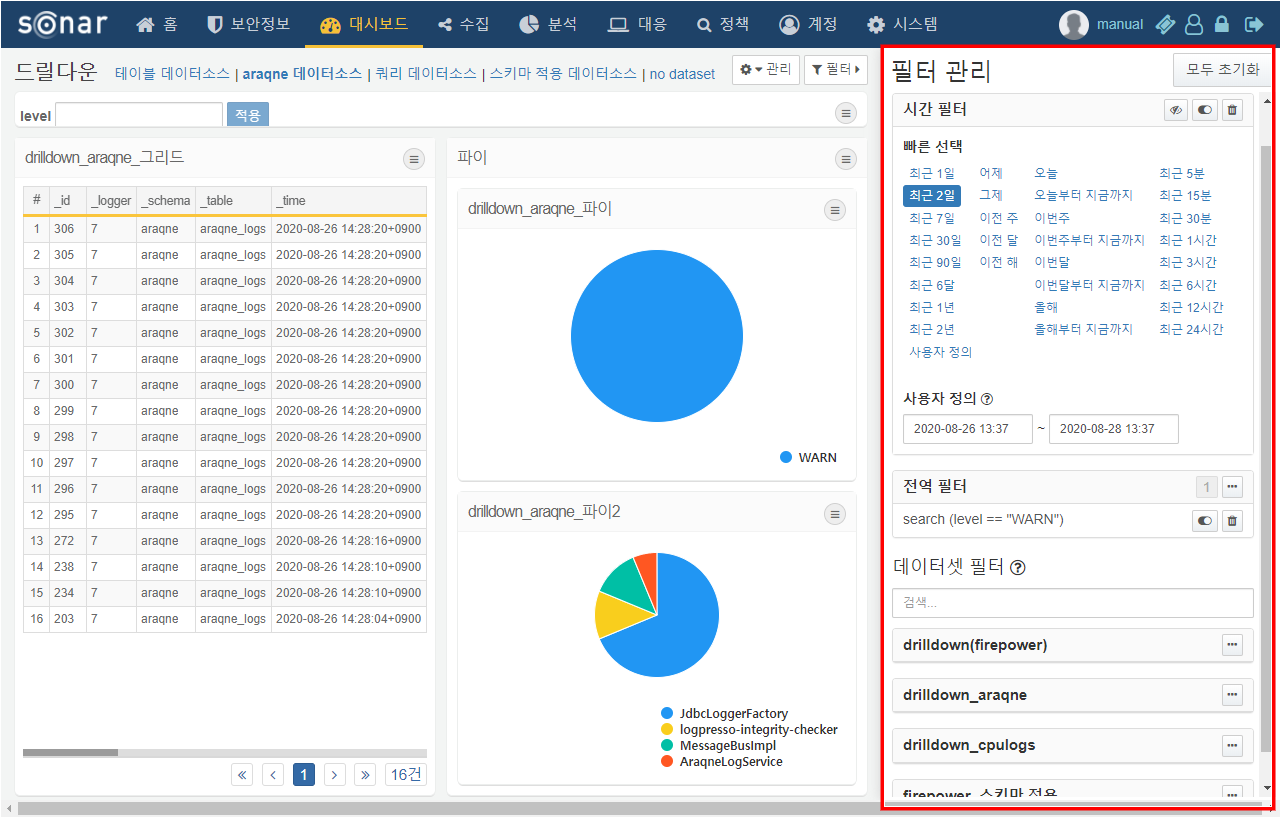 